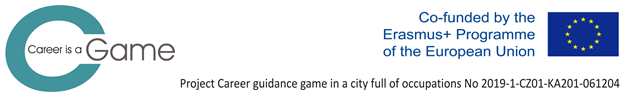  Έντυπο Νο 3: Η επιλογή της σταδιοδρομίας μου Αυτή η έρευνα είναι ανώνυμη. Όλα όσα θα απαντήσετε στο ακόλουθο ερωτηματολόγιο θα χρησιμοποιηθούν αποκλειστικά για την πιλοτική εφαρμογή του C-Game. Τα αποτελέσματα θα επεξεργαστούν και θα παρουσιαστούν χωρίς καμία αναφορά σε ονόματα.Παρακαλούμε συμπληρώστε παρακάτω κάποιο είδος ταυτοποίησης (είτε κάποιον αριθμό ή είτε κάποιο ψευδώνυμο) σύμφωνα με το οποίο θα μπορούμε εμείς έπειτα να συνδέσουμε τα 2 ερωτηματολόγια όταν τα συμπληρώσετε: ………………………………………………………………………………………………………………………………Κυκλώστε αν ημειώστε εάν συμπληρώνετε το ερωτηματολόγιο για Πρώτη ή για Δεύτερη φορά.	Πρώτη  	Δεύτερη Επιλέξτε τον βαθμό στον οποίο συμφωνείτε / διαφωνείτε με τις ακόλουθες δηλώσεις. Για κάθε μία από τις δηλώσεις σημειώστε μία επιλογή.Επιλέξτε τη φράση που ανταποκρίνεται στην κατάστασή σας:	Έχω ήδη επιλέξει τον τύπο του λυκείου ή επαγγελματική σχολή που θα πάω. Παρακαλώ γράψτε την επιλογή σας (επαγγελματικό λύκειο, ενιαίο λύκειο, δευτεροβάθμια επαγγελματική σχολή, σχολές μαθητείας κ.λπ.): ……………………………………………………………………Αυτή τη στιγμή σκέφτομαι ποιος τύπος λυκείου με ενδιαφέρει. Με ενδιαφέρουν πάρα πολλά πεδία, οπότε θα είναι δύσκολο να επιλέξω τη σωστή επαγγελματική σχολή ή τύπο λυκείου. Είμαι περισσότερο σίγουρος/η για το ποιον τύπο λυκείου ή επαγγελματική σχολή δεν θέλω να ακολουθήσω, συγκριτικά με αυτό που θέλω. Δεν με απασχολεί ακόμη η επιλογή του κατάλληλου τύπου λυκείου ή επαγγελματικής σχολής. Δεν θα φοιτήσω στο Λύκειο. Επιλέξτε την πρόταση που περιγράφει καλύτερα την κατάστασή σας:Έχω στο μυαλό μου ένα συγκεκριμένο επάγγελμα που θα ήθελα να κάνω. Γράψτε το όνομα του επαγγέλματος: …………………………………………………………………...Σκέφτομαι διάφορα επαγγέλματα σε ένα συγκεκριμένο επαγγελματικό τομέα (π.χ. επαγγέλματα υγείας, μηχανολογία, κτλ). Σκέφτομαι διάφορα επαγγέλματα, τα περισσότερα εκ των οποίων προέρχονται από διαφορετικό επαγγελματικό τομέα. Δεν σκέφτομαι κάποιο συγκεκριμένο επάγγελμα, αλλά έχω επιλέξει επαγγελματικό τομέα. Δεν ξέρω ποια επαγγέλματα με ενδιαφέρουν. Δεν έχω σκεφτεί ακόμα σχετικά με το μελλοντικό μου επάγγελμα, αλλά θα ξεκινήσω να σκέφτομαι. Δεν με ενδιαφέρει καθόλου τι θα κάνω επαγγελματικά στο μέλλον αυτή τη στιγμή. Παρακαλούμε αναφέρετε σε ποιο βαθμό ενδιαφέρεστε για τις ακόλουθες εργασιακές δραστηριότητες. Σημειώστε μία επιλογή για κάθε δραστηριότητα εργασίας.Σας ευχαριστούμε για την ολοκλήρωση του ερωτηματολογίου και σας ευχόμαστε καλή σταδιοδρομία!Με εκτίμηση, Η ομάδα έργου C-GameΥποβολή της έρευναςΕυχαριστούμε που συμπληρώσατε αυτή την έρευνα.Συμφωνώ απόλυταΣυμφωνώΔεν έχω άποψηΔιαφωνώΔιαφωνώ απόλυτα+++0---Μέχρι στιγμής, οι γονείς μου προγραμματίζουν το μέλλον μου.Τα δικά μου σχέδια για το μέλλον είναι πολύ ασαφή. Συζητάμε για το επαγγελματικό μέλλον στο σχολείο. Συζητάμε, με τον σχολικό/ επαγγελματικό/εκπαιδευτικό σύμβουλο, σχετικά με την απασχόληση και την αγορά εργασίας.Μιλάω πολύ με τους φίλους μου για το τι θα κάνουμε όταν ενηλικιωθούμε.Μιλάω συχνά με τους γονείς μου για το τι θα κάνω επαγγελματικά όταν μεγαλώσω και σε ποιο Πανεπιστήμιο θα κάνω αίτηση. Έχω μια ιδέα σχετικά με το πώς θα είναι η ζωή μου σε 10 χρόνια και το πού θα εργάζομαι.Με ενδιαφέρει πολύΜε ενδιαφέρειΔεν ξέρω, δεν έχω άποψηΔεν με ενδιαφέρειΔεν με ενδιαφέρει καθόλου+++0---Καλλιτεχνικές δημιουργίες κλπΤραγούδι ή ενασχόληση με μουσικά όργαναΓραφή, επεξεργασία κειμένου, αρθρογραφία κλπΕισαγωγή, αποθήκευση, αρχειοθέτηση δεδομένων και κειμένωνΕκτέλεση αριθμητικών, οικονομικών, λογιστικών εργασιών, αξιολόγηση δεδομένων, δημιουργία, γραφημάτων και αναφορώνΑσχολία με υπολογιστές, προγράμματα, δεδομένα, βοήθεια για την επιλογή κατάλληλου υπολογιστήΣχεδιασμός, προγραμματισμός, συντήρηση προγραμμάτων υπολογιστών, εφαρμογών και συστημάτωνΠροστασία της φύσης και του περιβάλλοντοςΦροντίδα και περιποίηση σε ζώαΚαλλιέργεια φυτών/λαχανικών κλπΔιασφάλιση της τάξης και προστασία ανθρώπων και περιουσιώνΟργάνωση της εργασίας των ανθρώπωνΔημιουργία πλάνου εργασίαςΠαράσταση/Ακρόαση μπροστά σε πολλά άτομαΔιαπραγμάτευση και πειθώΠαροχή συμβουλών σε ανθρώπους και παροχή βοήθειας στη λύση των προβλημάτων τουςΠροσφορά αγαθών, προϊόντων, υπηρεσιών και πωλήσεις Παροχή υπηρεσιών και εξυπηρέτηση πελατώνΠαροχή θεραπείας σε ανθρώπουςΦροντίδα σε άτομα που την χρειάζονταιΔιδασκαλία και εκπαίδευση ανθρώπωνΕξέταση και αξιολόγηση ανθρώπωνΧειρωνακτικές εργασίες που δεν απαιτούν μεγάλη εξειδίκευση ή γνώσηΔιεξαγωγή ερευνώνΑνάπτυξη, σχεδιασμός και κατασκευή νεών αντικειμένωνΜέτρηση, αξιολόγηση, έλεγχος με όργανα και άλλα συστήματα μέτρησηςΚατασκευή, επεξεργασία και συναρμολόγηση με το χέρι ή/και με εργαλεία χειρόςΣυναρμολόγηση, ρύθμιση, επισκευή εξοπλισμού, μηχανών και συσκευώνΛειτουργία και έλεγχος εξοπλισμού, μηχανημάτων και συσκευών (εκτός από υπολογιστές)